Month (If required) 	Time:	hours (Estimate the approximate	CEUs claimed:	(number time spent on this project in increments of 0.5 hr)	of hours recorded at left to a maximum of 4)Non-accredited group program	❏ Reading (articles, texts, newsletters,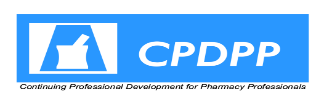 LEARNING PROJECT RECORD –NON-ACCREDITED PROFESSIONAL DEVELOPMENT LONG-TERM ACTIVITYName:	SCPP #:	Licensing Year: 	  (workshop, course, conference)               __hrSelf-study program (print, video/audio, internet)  __hrSelf-assessment program                         __hrPreceptorship or mentorship with an expert __hrmanuals, internet)                          __hrPlanned literature search, e.g.,Medline, Internet                           __hrDiscussion with colleague or experts  __hrOther (specify in Notes)                 __hrTopic:	Project Date(s):  	PRACTICE ISSUEIdentify a gap in your knowledge and skills that is relevant to your practice and state your learning objective with respect to the identified need:Notes: 		Total CEUs claimed for this long-term CE activity:  	If you require more space for recording subsequent months of activity, photocopy page three of this form and enter the Month number to reflect continuous activity.OUTCOMEIdentify the impact your learning will have on your practice:I plan to modify my practice	❏		Confirmed no change in my practice needed at this timeSTIMULUSIndicate the factors that helped you identify this issue in your practice:More information needed to modifymy practiceREFLECTION NOTESEvaluate your learning activities:Key learning points from your projectWas your approach the most sensible/appropriate oneHow you plan to use your new knowledge/skills in your practice; andAny additional learning that is neededTIME LINEDevelop a time line for this learning activity. Include the stages you will take to complete your activity and an estimated date of completion. In your outline, briefly identify your expected learning activities on a monthly basis:Complete and retain this document in your personal learning portfolioRESOURCESBriefly identify your learning activities:Month 1:  	Time:	hours (Estimate the approximate	CEUs claimed:	(number of time spent on this project in increments of 0.5 hr)	hours recorded at left to a maximum of 4)Month 2:  	Time:	hours (Estimate the approximate	CEUs claimed:	(number of time spent on this project in increments of 0.5 hr)	 hours recorded at left to a maximum of 4)Month (If required) 	Time:	hours (Estimate the approximate	CEUs claimed:	(number time spent on this project in increments of 0.5 hr)	of hours recorded at left to a maximum of 4)Month (If required) 	Time:	hours (Estimate the approximate	CEUs claimed:	(number time spent on this project in increments of 0.5 hr)	of hours recorded at left to a maximum of 4)Month 3:  	Time:	hours (Estimate the approximate	CEUs claimed:	(number of time spent on this project in increments of 0.5 hr)	hours recorded at left to a maximum of 4)Month (If required) 	Time:	hours (Estimate the approximate	CEUs claimed:	(number time spent on this project in increments of 0.5 hr)	of hours recorded at left to a maximum of 4)❏Non-accredited  group program❏Reading (articles, texts, newsletters,(workshop,  course, conference) __hrmanuals, internet)   hr❏Self-study program (print, video/audio, internet) __hr❏Planned literature search, e.g.,❏❏Self-assessment  programPreceptorship or mentorship with an expert hr hr❏Medline, InternetDiscussion with colleague or experts    hr    hr❏Other (specify in Notes)    hr❏Non-accredited  group program❏Reading (articles, texts, newsletters,(workshop,  course, conference)  hrmanuals, internet)    ___hr ❏Self-study program (print, video/audio, internet)  hr❏Planned literature search, e.g.,❏❏Self-assessment  programPreceptorship or mentorship with an expert  hr  hr❏Medline, InternetDiscussion with colleague or experts  hr  hr❏Other (specify in Notes)  hr❏Non-accredited group program (workshop,  course, conference)__hr❏Reading (articles, texts, newsletters, manuals, internet) hr❏❏Self-study program (print, video/audio, internet) Self-assessment  program    hr    hr❏Planned literature search, e.g., Medline, Internet hr❏Preceptorship or mentorship with an expert hr❏Discussion with colleague or experts hr❏Other (specify in Notes) hr❏Non-accredited  group program❏Reading (articles, texts, newsletters,(workshop,  course, conference)  hrmanuals, internet)  hr❏Self-study program (print, video/audio, internet)  hr❏Planned literature search, e.g.,❏❏Self-assessment  programPreceptorship or mentorship with an expert  hr  hr❏Medline, InternetDiscussion with colleague or experts  hr  hr❏Other (specify in Notes)  hr